Setting up REST Services with AppianTo set up REST services between Appian and Workday, you will need:Register an API client with appropriate scopesAn Integration system account with appropriate permissionsAppian set-up for JWT1. Client RegistrationRegister ClientAs a Workday Admin, access the Register API Client task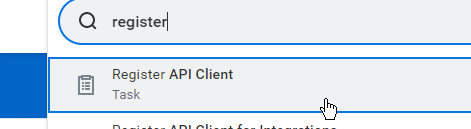 Use JWT as Grant Type by default. If you aren’t going to have users directly calling integrations, OAuth Auth Code might be a feasible alternative.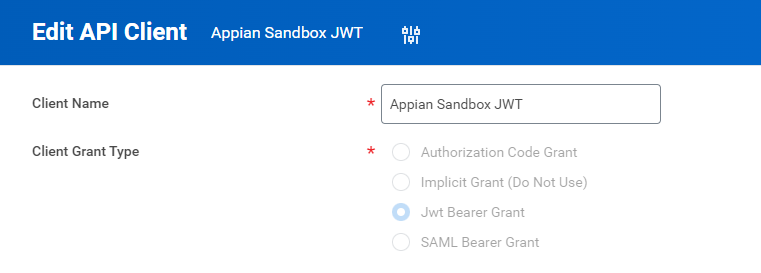 Create a certificate in Workday OR KeytoolOpenSSL to create an x509 compliant public/private pair. Example code:Keytoolkeytool -genkey -keyalg RSA -alias Workday -keystore JWTkeystore.jks -storepass Workday123! -validity 360 -keysize 2048Opensslopenssl genrsa -out keypair.pem 2048openssl rsa -in keypair.pem -pubout -out publickey.crtopenssl pkcs8 -topk8 -inform PEM -outform PEM -nocrypt -in keypair.pem -out pkcs8.keyNote: paste the FULL text of the keys in all boxes!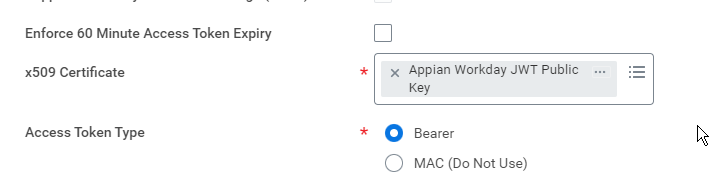 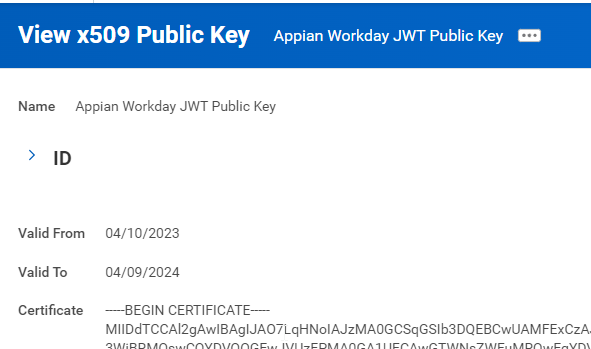 Set Scopes needed for the API. Use the REST Reference to determine basic families required for your needs: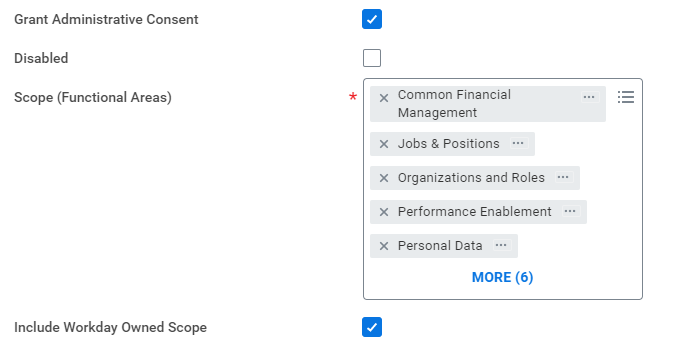 Save your ClientID and endpoints for future reference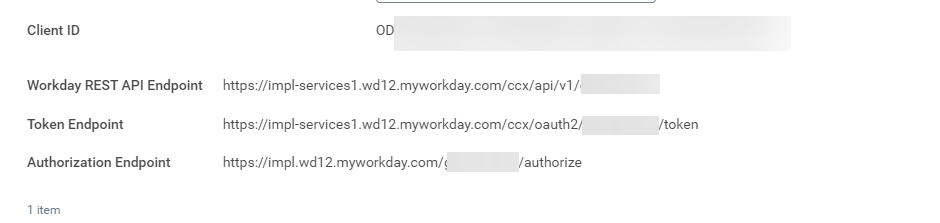 Edit ClientAccess clients by running the View API Client report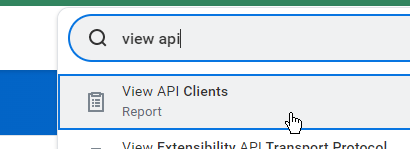 Select your client and edit where needed.2. Integration System User (ISU)Create ISUJWT requires an ISU context so create one in Workday.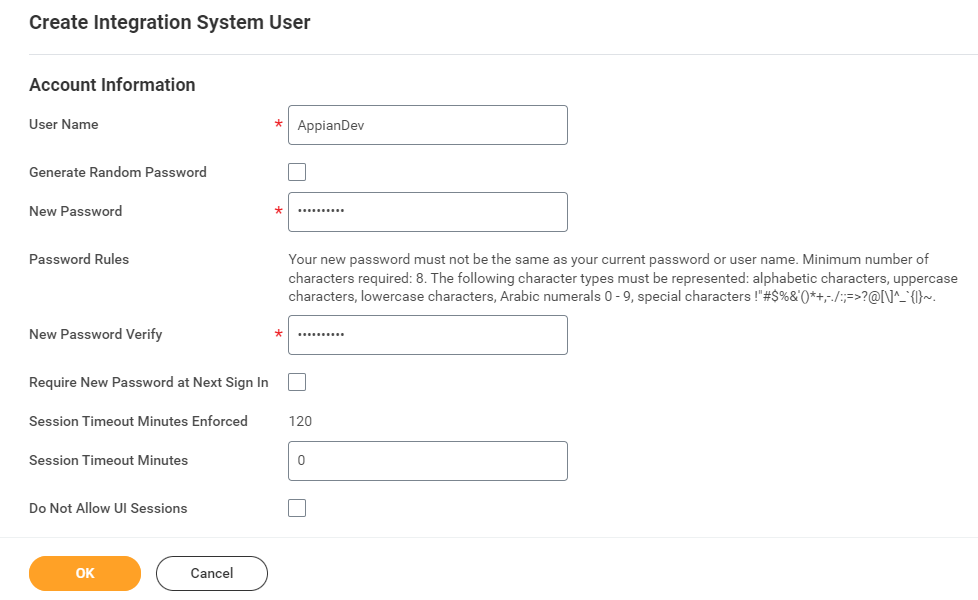 Create Security GroupCreate a new security group. Can use Integration System Security Group for this example: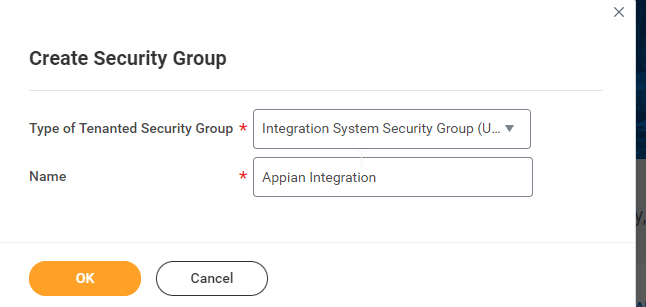 Edit the group and add your ISU as a user.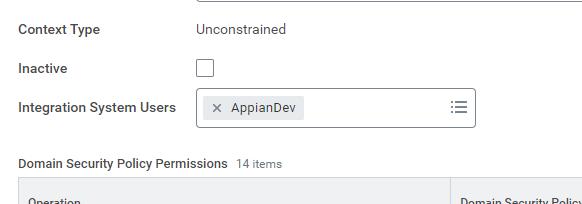 Edit Domain Permissions to include the appropriate security roles that align with the API needs/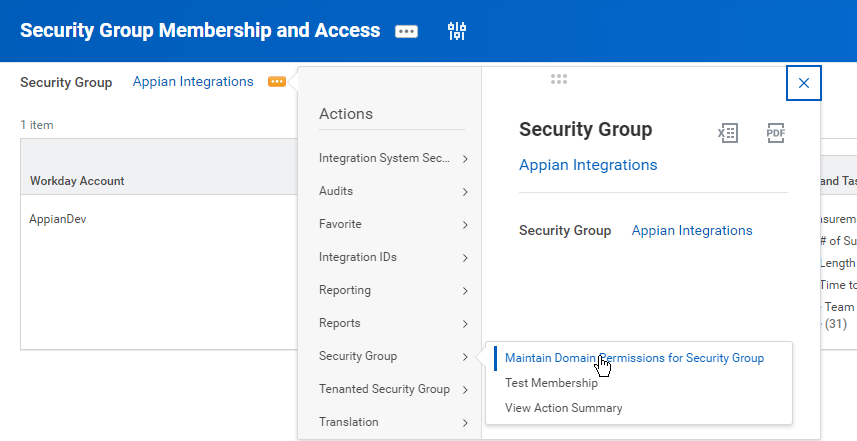 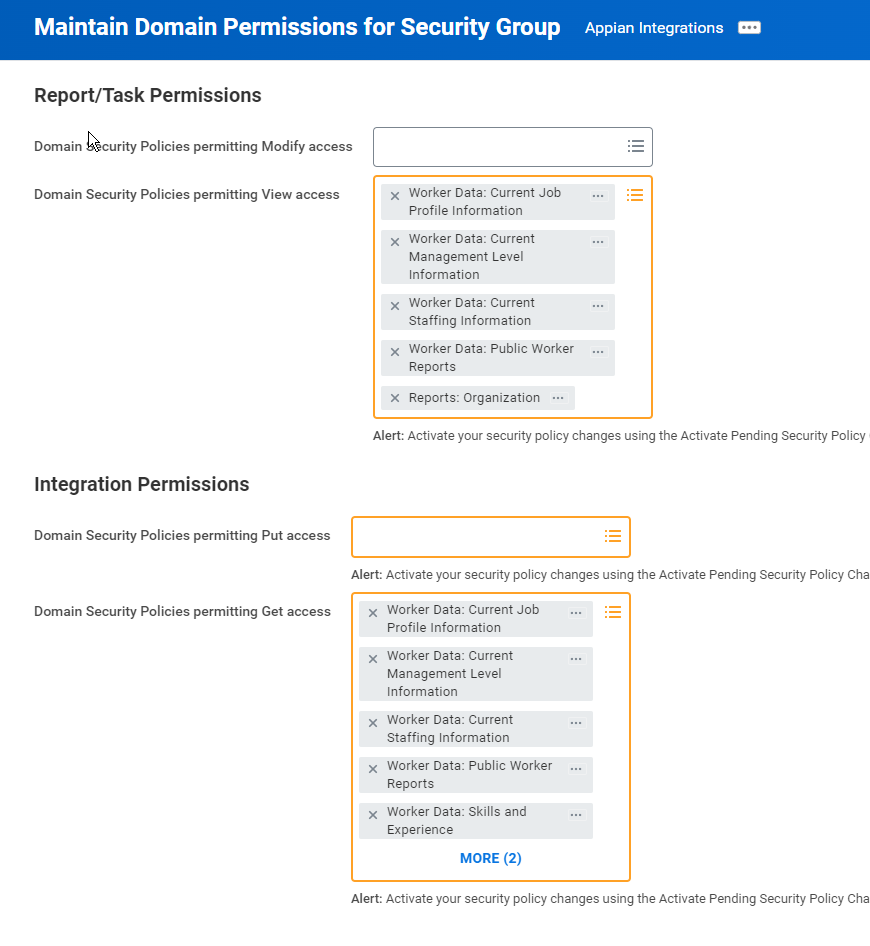 Run the Activate Pending Security Policy Changes task to enable/activate those permissions.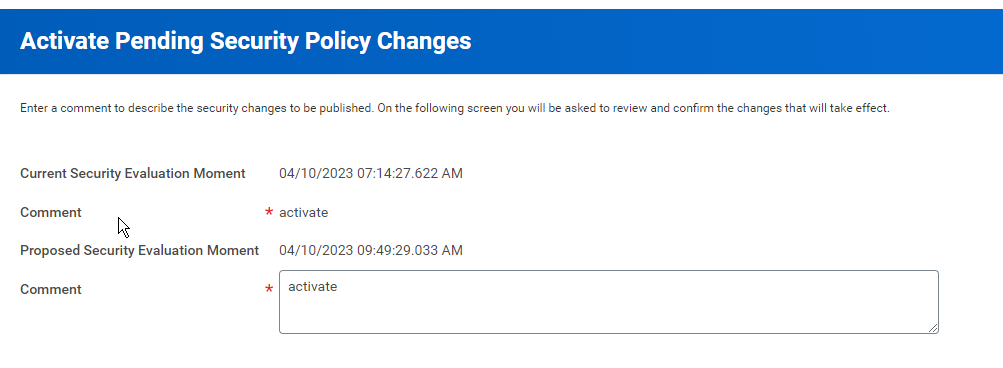 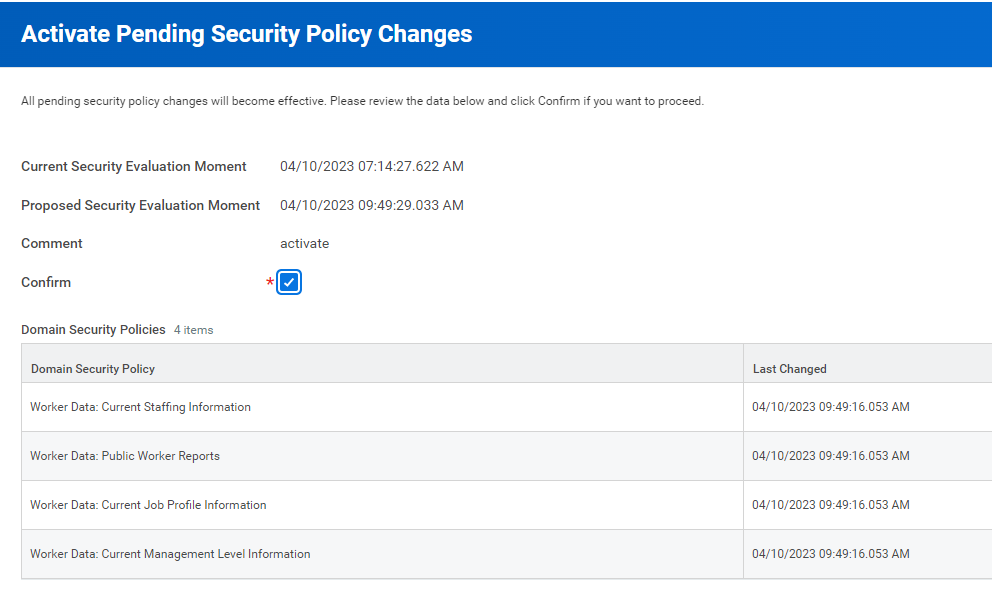 3a. Authentication: JWT Set-upDeploy JWT Tools Plug-in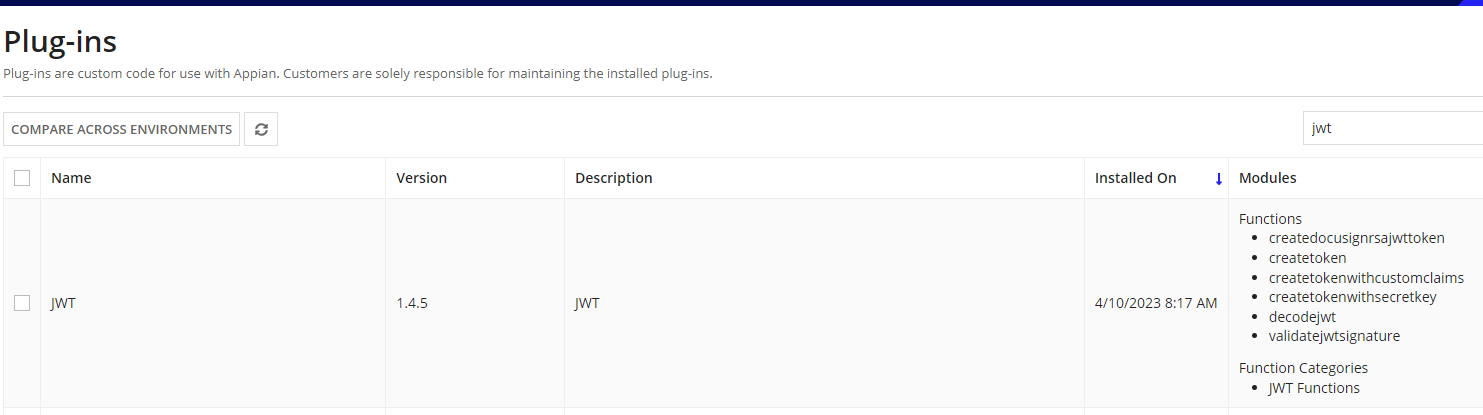 Set Up Third Party Credential StoreUsing the JWT Tools plug-in, set up a credential store and enter your private key and password strings. Make sure to enable JWT plugin to access these credentials.AppianPrivateKey – full text of private keyAppianPrivateKeyPassword – password for keyConfigure Helper Rules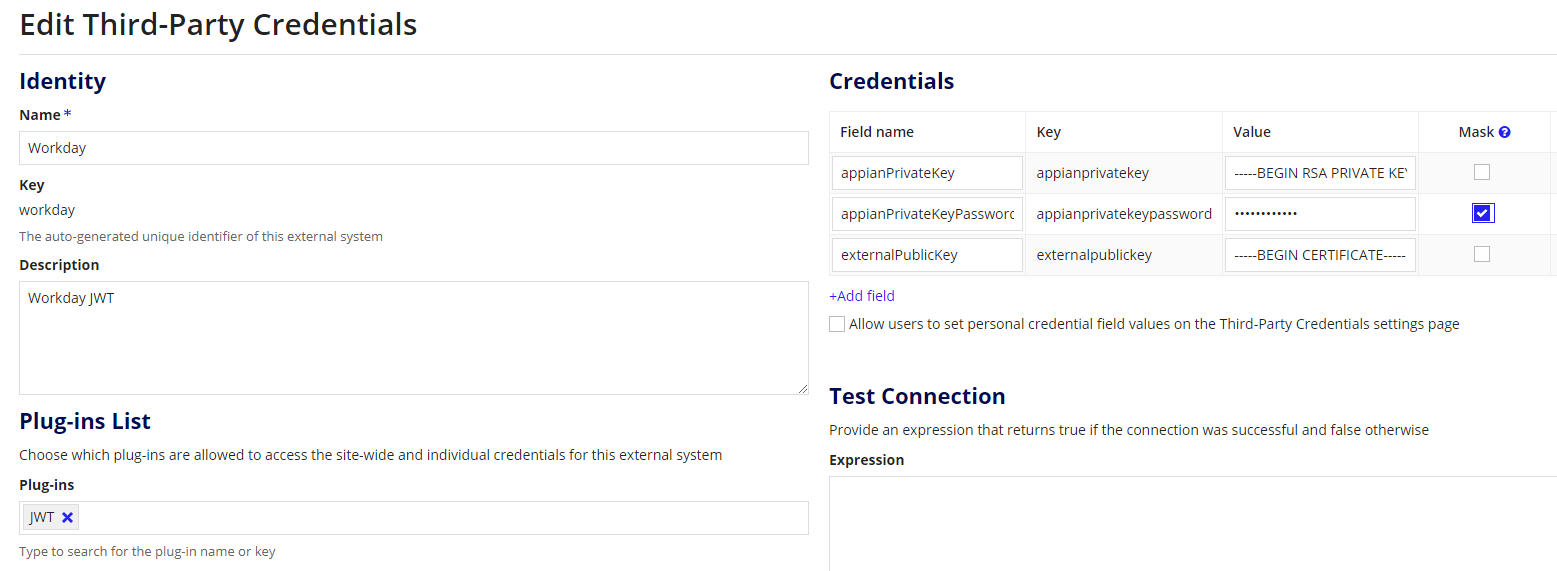 Constant GWD_TEXT_CLIENT_IDSet to Client ID from Step 1Constant GWD_TEXT_SCS_KEYSet to SCS key from previous stepConfigure Connected SystemConstant GWD_TEXT_BASE_TENANT_URLYour base environment URL (I.e. https://impl-services1.wd12.myworkday.com/ccx/)Constant GWD_TEXT_TENANT_IDYour tenant (I.e. gswell_dpt1)GWD Workday (JWT)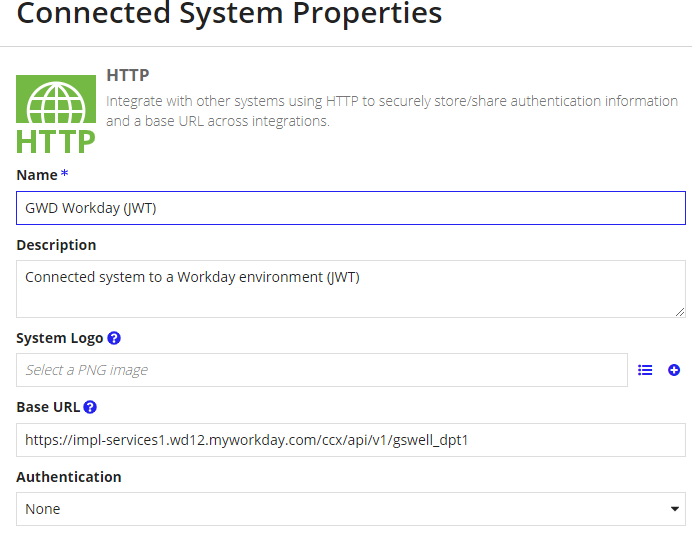 VerifyExecute GWD_JWT_EXT_GET_token to conform successful token retrieval. If you get an error, double check your client ID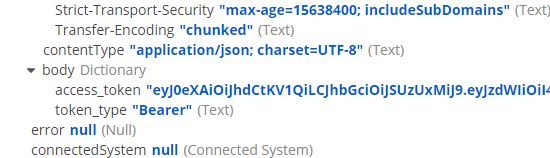 3b. Authentication: OAuth Auth Code Set-upIf using Auth Code, you can set up the GWD Workday Connected System instead and point integrations to that. The steps above are mostly the same except you select Auth Code in your Client API and store your ID/Secret in the CS: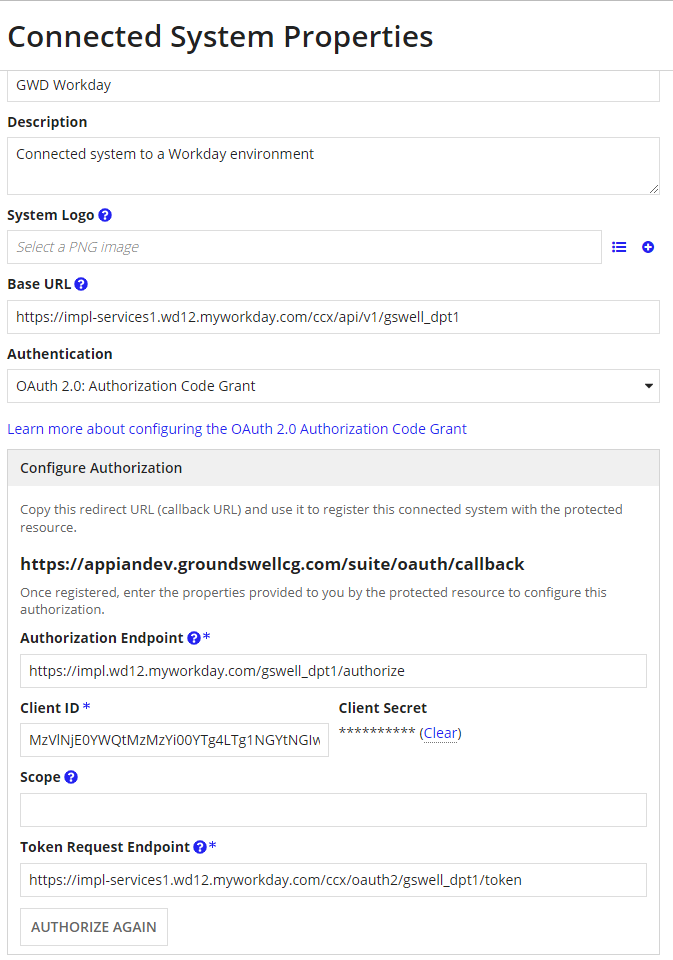 Outbound EIBEIBs are useful for scheduling data pushes to Appian for purposes of data migration, triggering record updates, etc.Create Appian “Service” AccountFor Workday outbound EIBs, we need to use username/password authentication due to incompatibilities in Workday and Appian auth mechanisms for Web APIs.Create WebAPI that intakes a documentInbound EIBs send XML files by default. Example is like GWD Upload Document: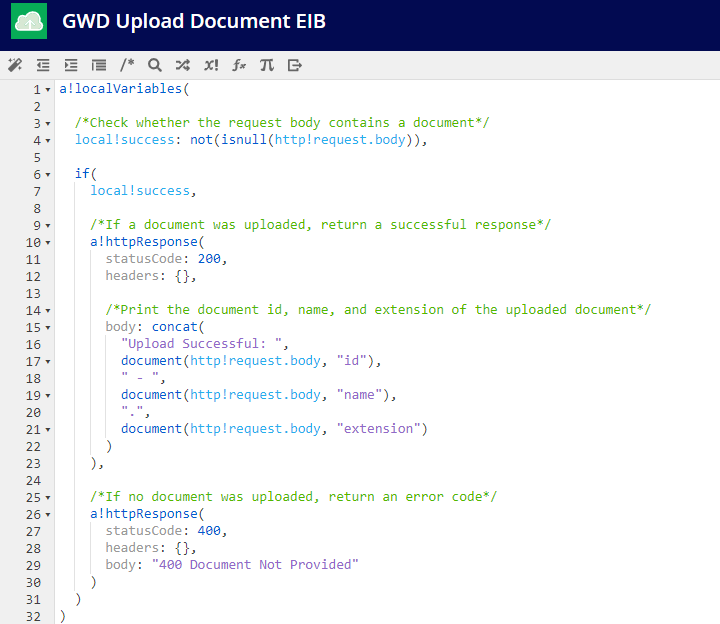 Create EIBIn Workday, access the Create EIB task.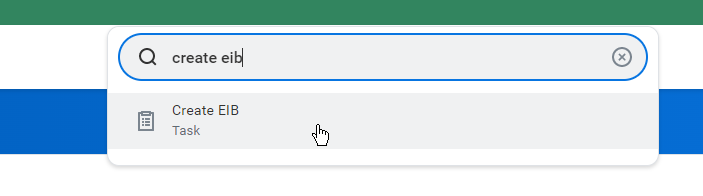 Mark the EIB as Outbound and give it a clear name.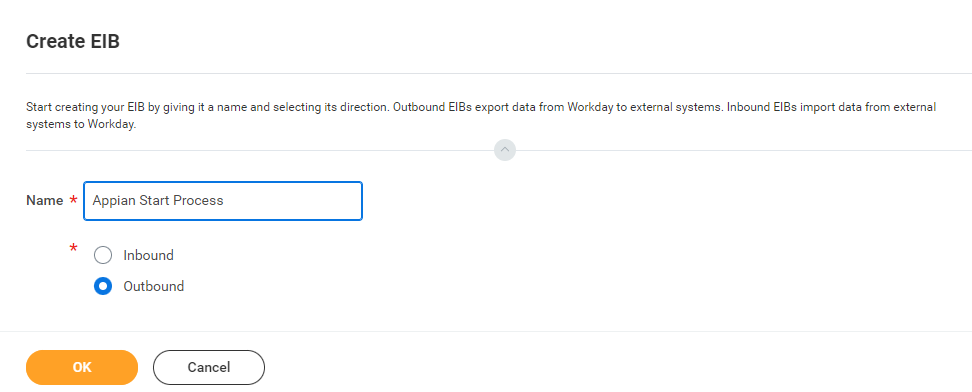 Update General Settings as needed.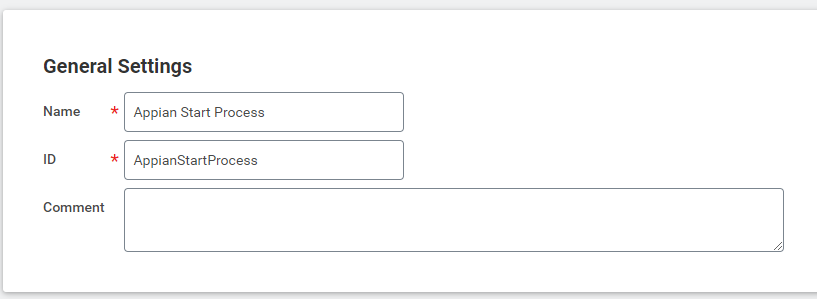 Set up the Data Source Type as Web Service, and identify which report you want to run.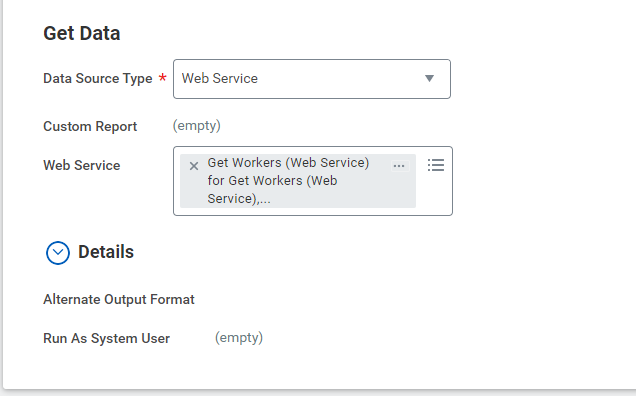 For simple cases, leave Transformation Type as empty.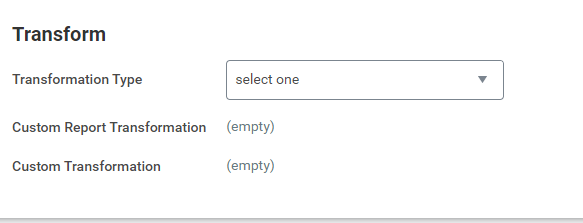 Configure delivery for HTTP and put in your WebAPI and credentials.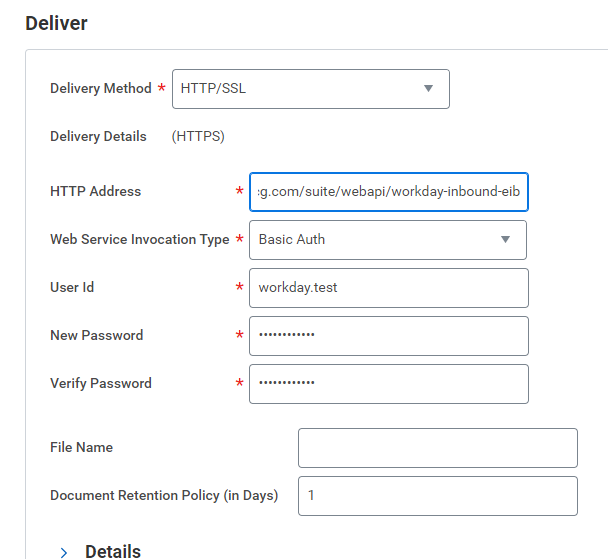 Complete review of settings and save your EIB.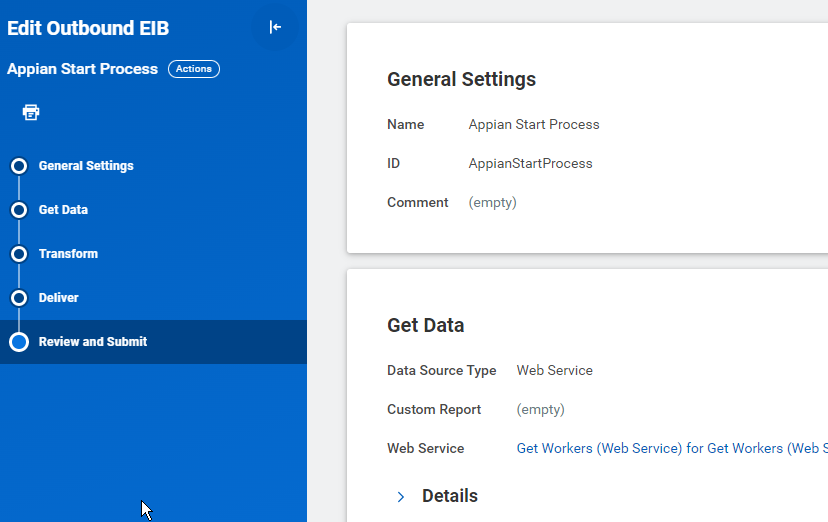 Edit Your EIBIf you need to edit your EIB, access the Enterprise Interface->Edit action from the Integration System object.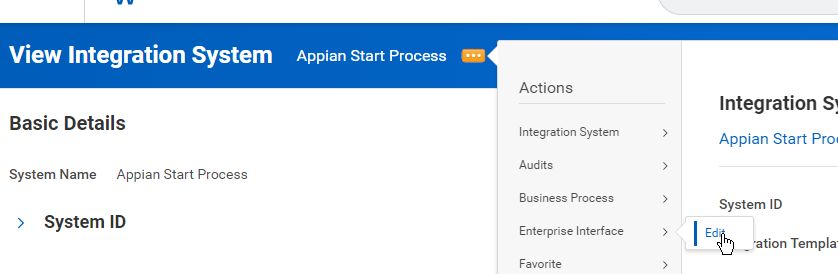 Test Your EIBOn-demand or scheduled launching can then be set-up from the Integration->Launch/Schedule action available from the EIB itself.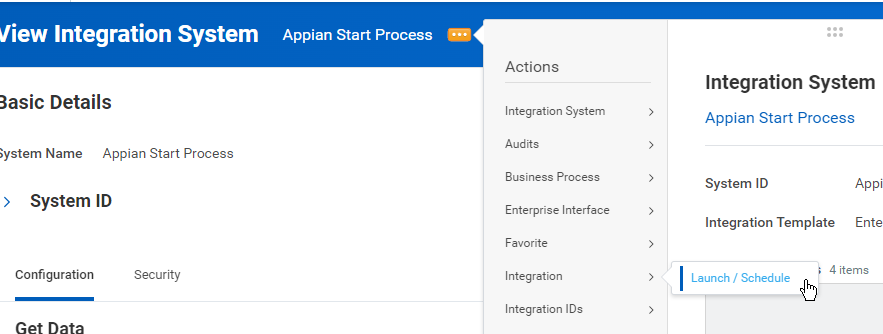 As a test, use the default settings where applicable, and set additional inputs that are applicable to your report. In this example, the Get Workers report needs a root organization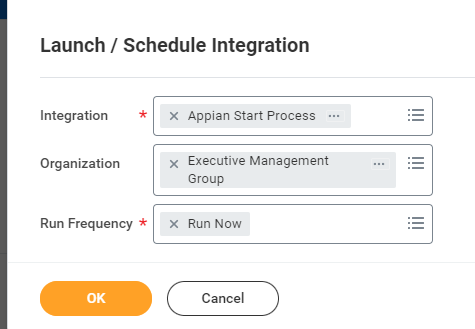 Continue with set-up, but default values can work for initial testing.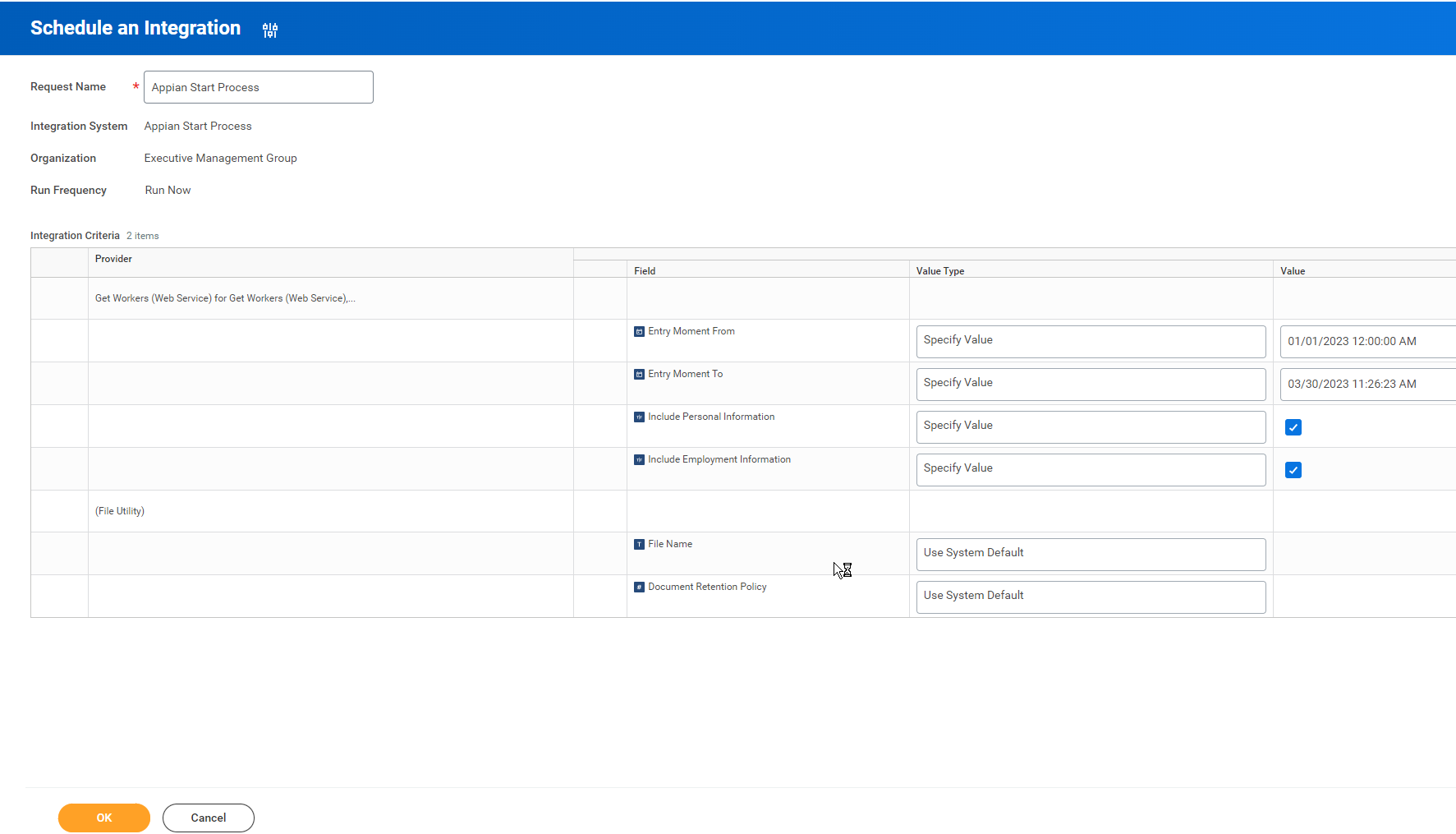 Click OK to launch and monitor from the resulting background process page: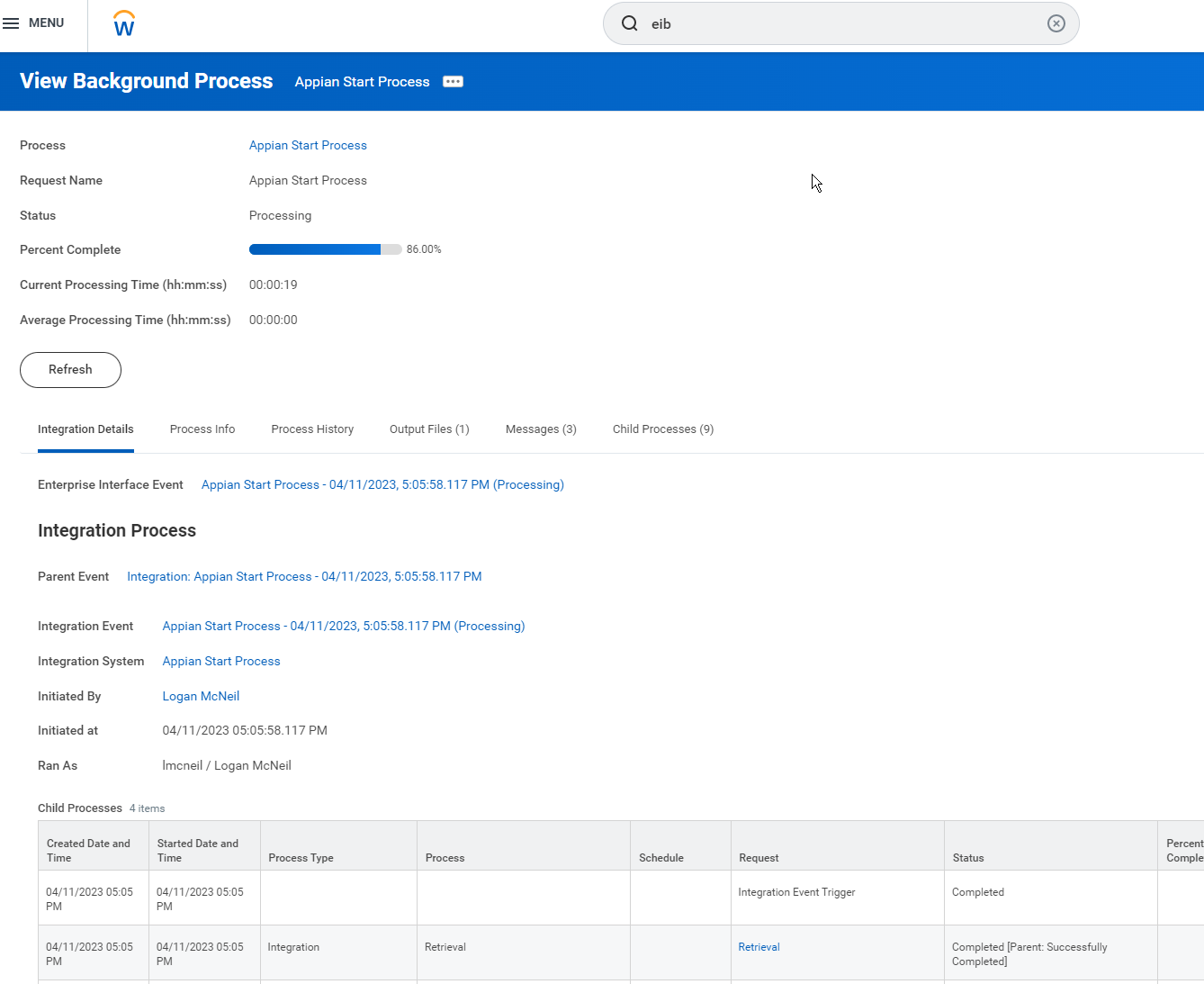 Setting Up Custom Report For IntegrationsSet-upStart the Create Custom Report task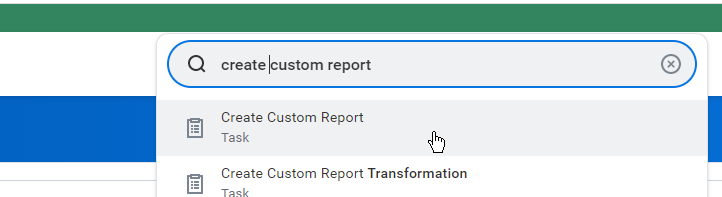 Complete the basic details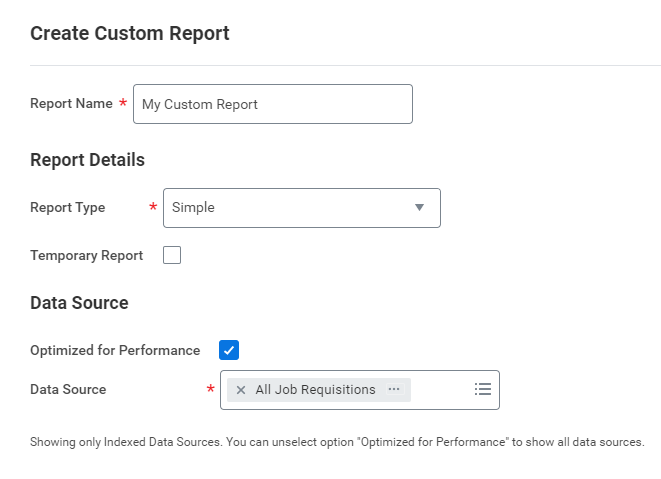 Confirm Baseline looks like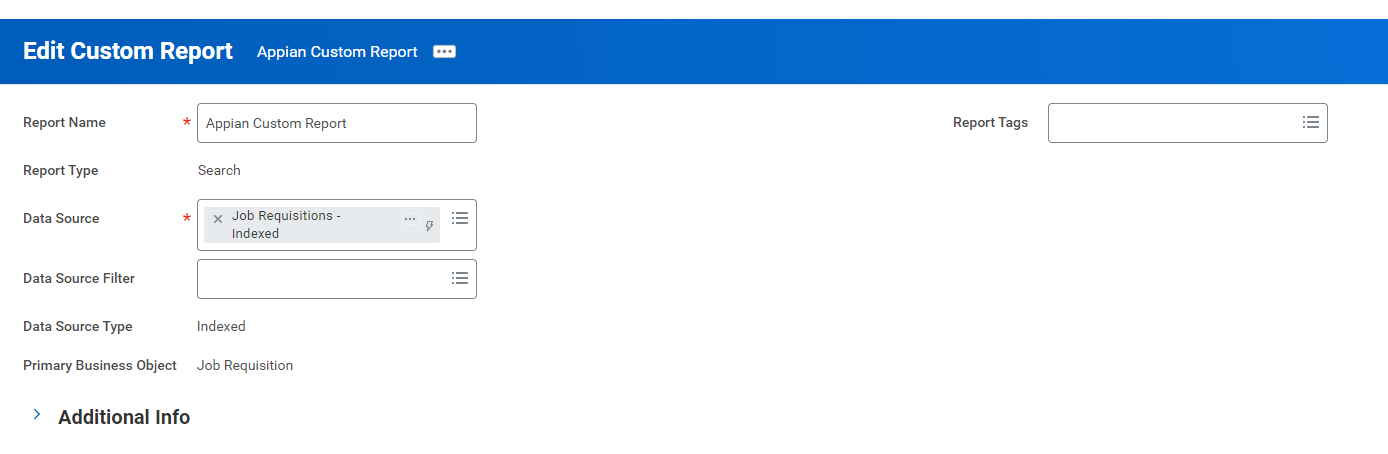 Configure Fields in your search results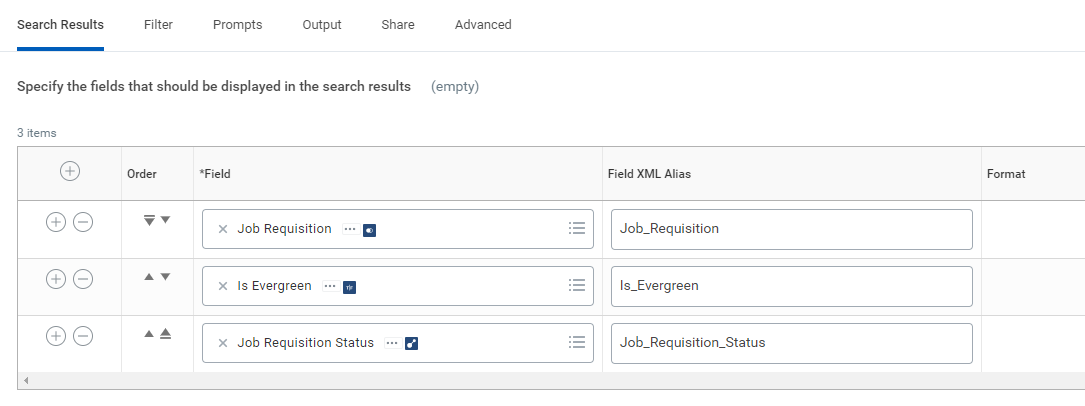 PermissionsMake sure your ISU has Report permissions on every field in your report. This can be view in the Custom Report Security Analysis tab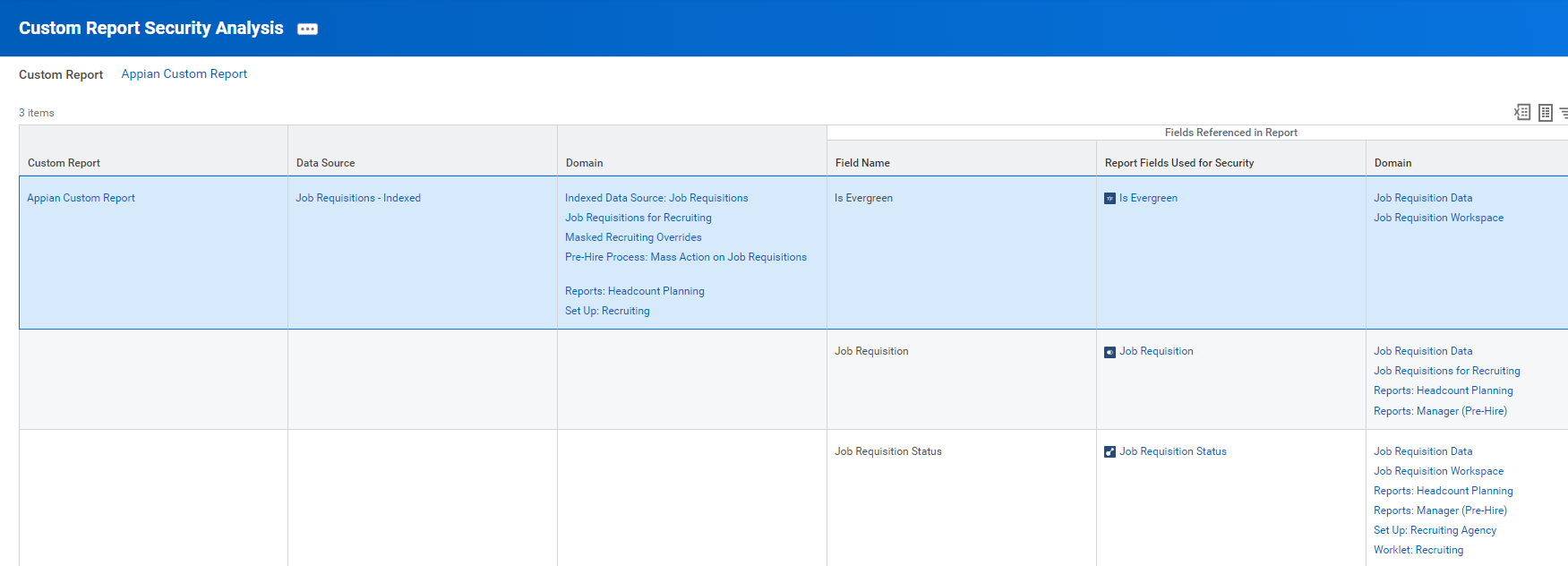 You will also need to share your report with your ISU (preferably via a security group)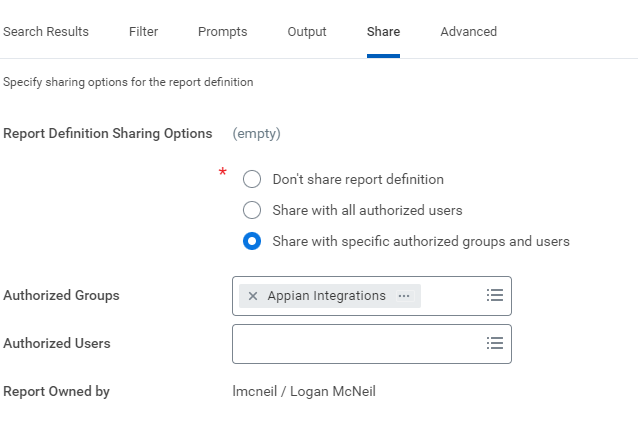 FilteringFiltering can be accomplished by Query Parameters that map to Field XML Alias provided in report set-up. An Example is in GWD_EXT_JWT_Reporting_GET_customReport or GWD_JWT_EXT_Reporting_GET_customReportWithPaging.You must provide valid filter value IDs based on the facet values returns at the top of a report result: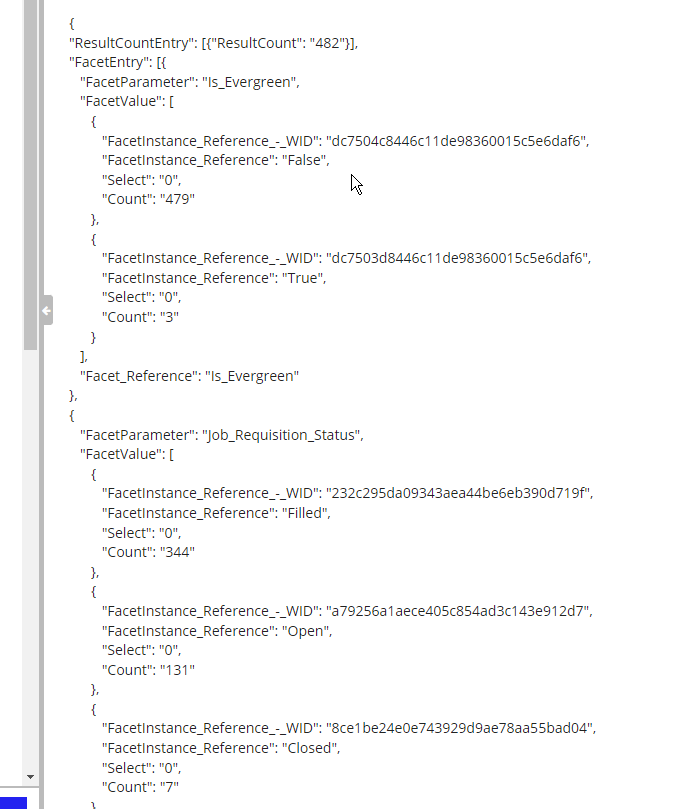 If filters are not clear, you can review a report configuration OR WSDL to get the key names (they should align with Prompt XML Alias):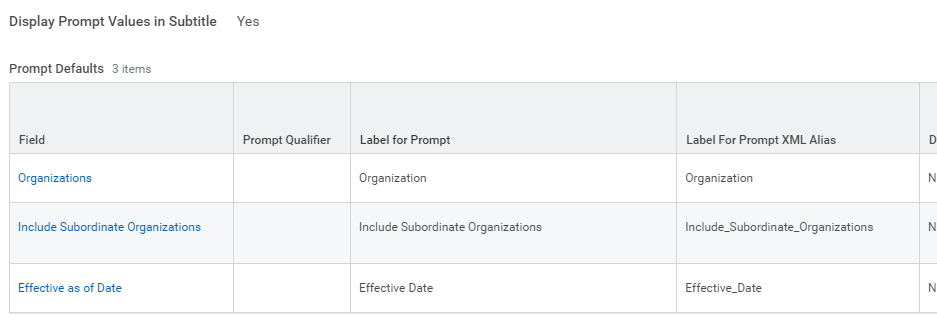 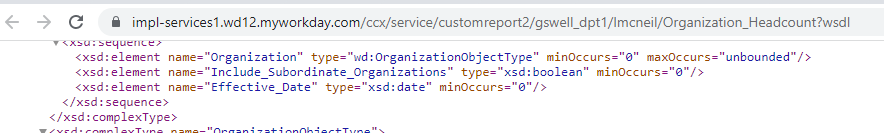 